A Kifordítva című mese szavainak betűi összekavarodtak.Ha helyesen leírod a szavakat, a számokat figyelve fontos üzenetet találsz!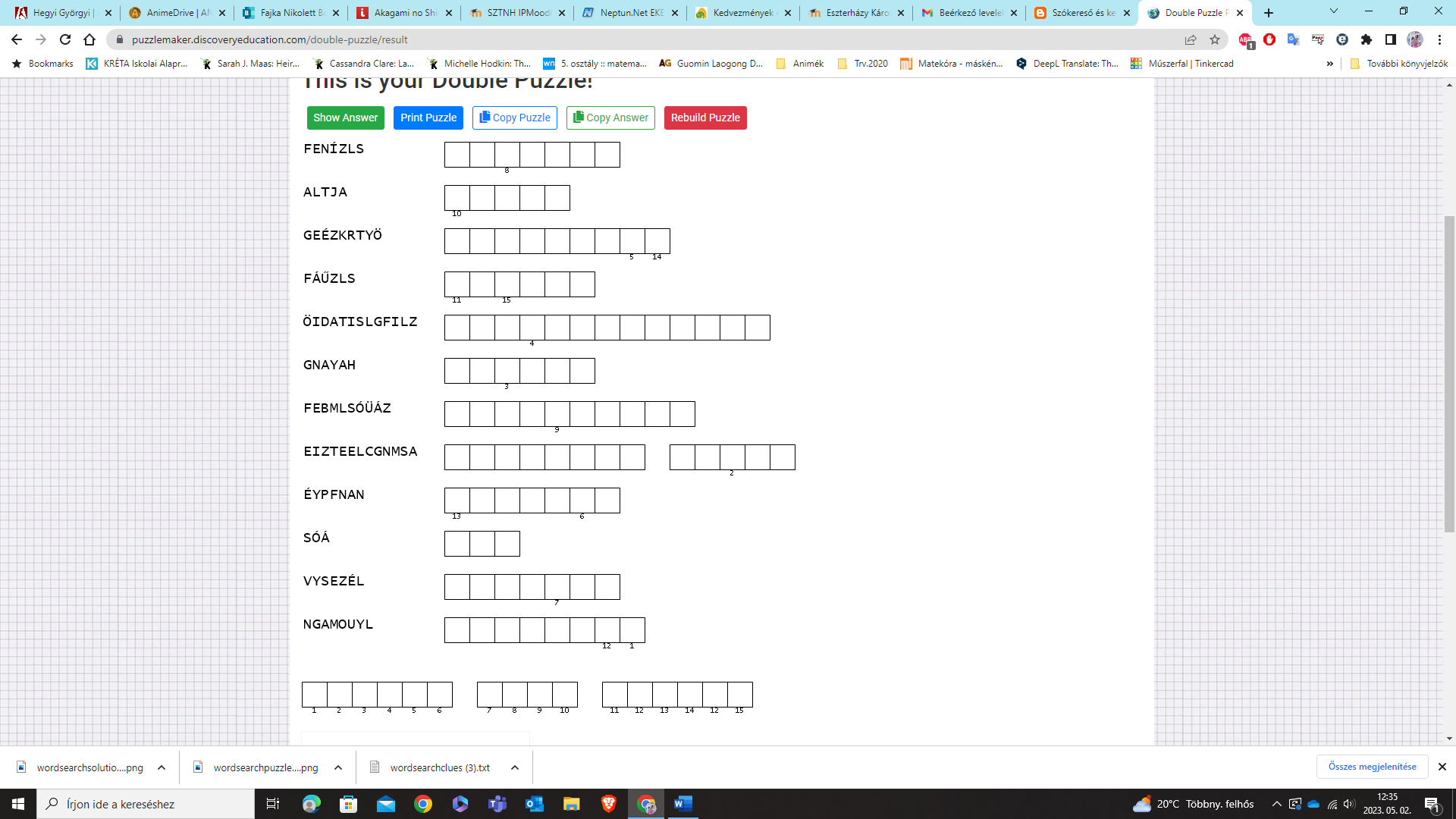 Megoldás: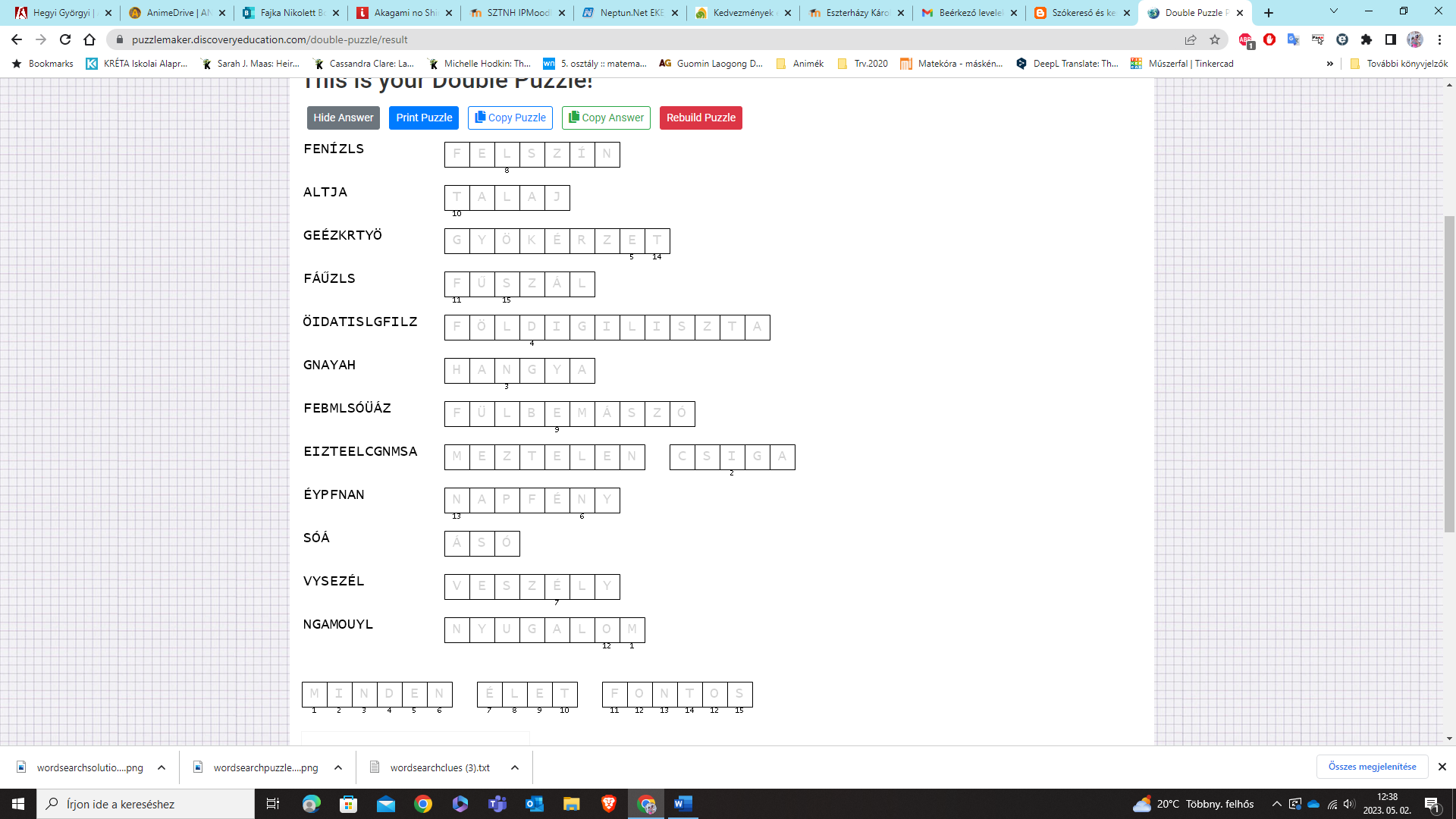 